基隆市立南榮國民中學環境教育成果活動地點圖書室活動名稱親師座談：人生與環境 活  動  照  片活  動  照  片活  動  照  片活  動  照  片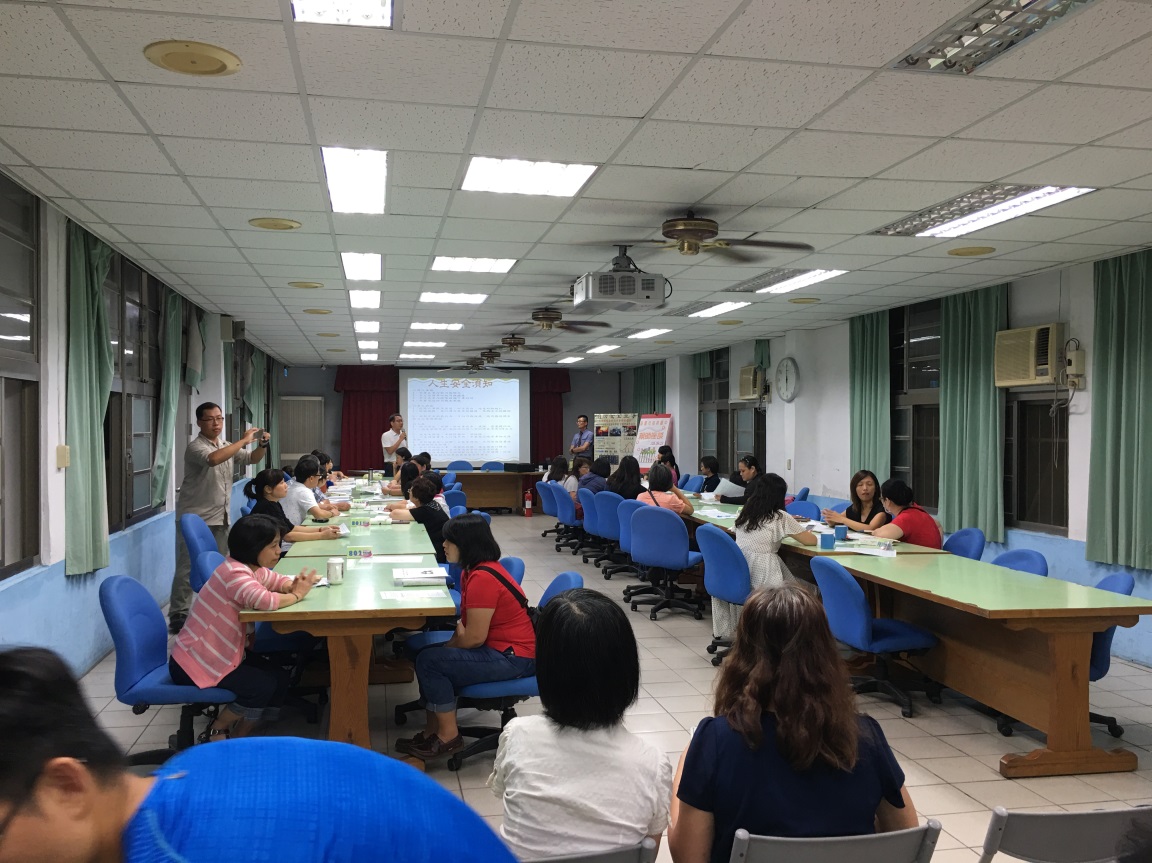 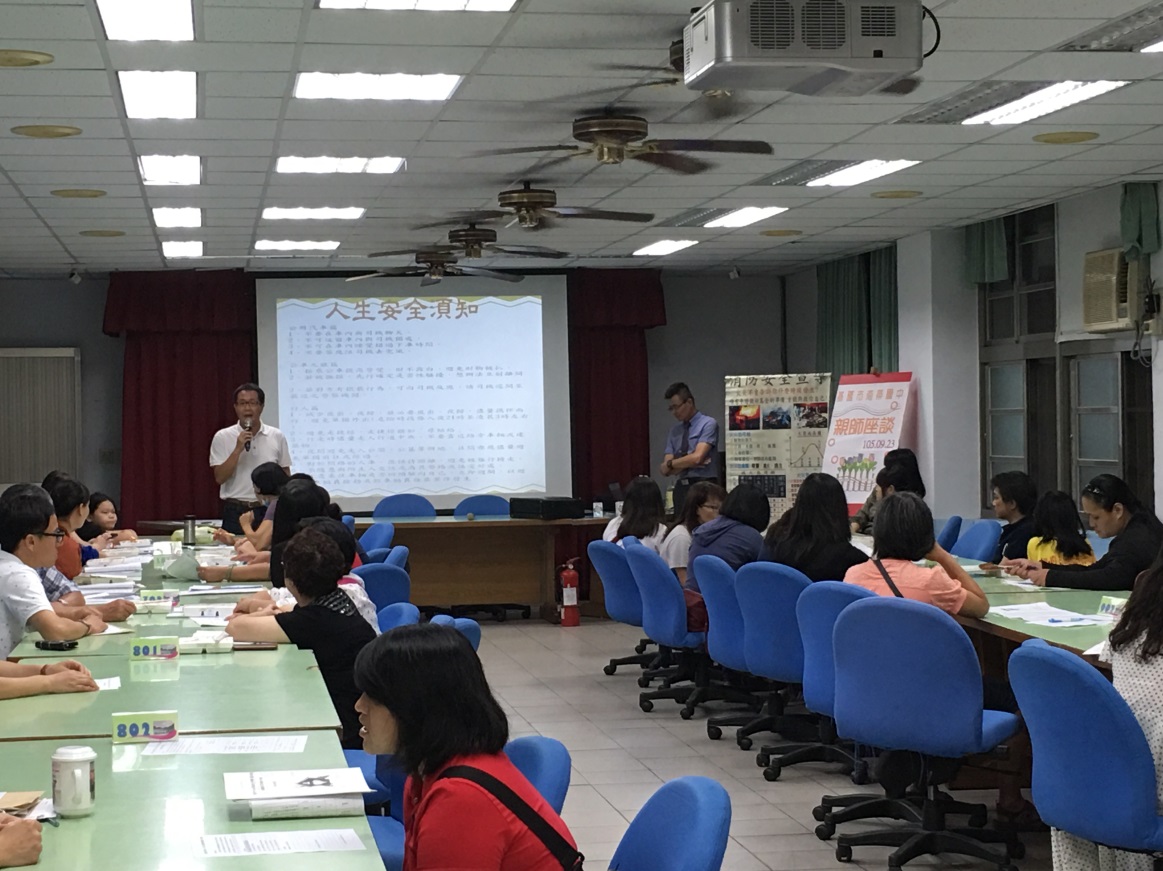 活動日期105/09/23